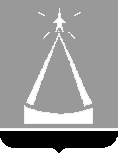 ГЛАВА  ГОРОДСКОГО  ОКРУГА  ЛЫТКАРИНО  МОСКОВСКОЙ  ОБЛАСТИПОСТАНОВЛЕНИЕ______________  №  _____________г.о. ЛыткариноО внесении изменений в Административный регламент предоставления услуги, оказываемой муниципальными учреждениями в области физической культуры и спорта города Лыткарино «Прием в учреждения, осуществляющие спортивную подготовку»На основании Федерального закона от 27.07.2010 № 210-ФЗ «Об организации предоставления государственных и муниципальных услуг», постановления Главы города Лыткарино от 07.12.2010 №489-п «О порядке разработки и утверждения административных регламентов предоставления муниципальных услуг в г. Лыткарино», постановляю:   1. Внести изменения в Административный регламент предоставления услуги, оказываемой муниципальными учреждениями в области физической культуры и спорта города Лыткарино «Прием в учреждения, осуществляющие спортивную подготовку», утвержденный постановлением Главы города Лыткарино от 02.11.2017 № 715-п, изложив Приложение 2 в новой редакции (прилагается).2. МКУ «Комитет по делам культуры, молодёжи, спорта и туризма города Лыткарино» (О.В. Кленовой) обеспечить опубликование настоящего постановления в установленном порядке и размещение на официальном сайте города Лыткарино Московской области в сети «Интернет».   3.  Контроль за исполнением настоящего Постановления возложить 
на первого заместителя Главы Администрации городского округа Лыткарино              Л.С. Иванову.										       Е.В. СерёгинПриложение        к постановлениею Главы городского округа Лыткарино       от _____________№_________«Приложение 2к Административному регламенту Справочная информация о месте нахождения, графике работы, контактных телефонах, адресах электронной почты, адресах официальных сайтов в сети Интернет Комитета, а также Учреждений и МФЦ,  участвующих в предоставлении и информировании о порядке предоставления Услуги1. Муниципальное казенное учреждение «Комитет по делам культуры, молодежи, спорта и туризма города Лыткарино» Место нахождения: Московская область, город Лыткарино, улица Первомайская, 20/10  График работы:Почтовый адрес: 140080, Московская область, город Лыткарино, улица Первомайская, 20/10 Контактный телефон: 8 (495) 552-19-25Официальный сайт cо справочной информацией о месте нахождения, контактных телефонах, в информационно-коммуникационной сети «Интернет»: www.lytkarino.com Адрес электронной почты:  klenovaolga@mail.ru 2. Муниципальное бюджетное учреждение «Спортивная школа олимпийского резерва Лыткарино»Место нахождения: 140081, Московская обл., город Лыткарино, улица Комсомольская, дом 34График работы:Почтовый адрес: 140081, Московская обл., город Лыткарино, улица Комсомольская, дом 34Контактный телефон: 8 (495) 555-95-54Официальный сайт c справочной информацией о месте нахождения, контактных телефонах, в информационно-коммуникационной сети «Интернет»: lytsdushor.mo.sportsng.ru3. Муниципальное бюджетное учреждение «Спортивная школа Лыткарино»Место нахождения: 140080, Московская область, город Лыткарино, проезд Шестакова, строение 2График работы:Почтовый адрес: 140080, Московская область, город Лыткарино, улица Советская, строение 9 а; Контактный телефон: 8 (495) 552-63-90Официальный сайт c справочной информацией о месте нахождения, контактных телефонах, в информационно-коммуникационной сети «Интернет»: Lytsportschool.ru4. Муниципальное автономное учреждение «Ледовый спортивный комплекс Лыткарино»Место нахождения: 140080, Московская область, город Лыткарино, улица Советская, строение 9 аГрафик работы:Почтовый адрес: 140080, Московская область, город Лыткарино, улица Советская, строение 9 а; Контактный телефон: 8 (499) 682-99-98Официальный сайт c справочной информацией о месте нахождения, контактных телефонах, в информационно-коммуникационной сети «Интернет»: http://лск-лыткарино.рф5. Муниципальное бюджетное учреждение «Многофункциональный центр предоставления государственных и муниципальных услуг Лыткарино»Место нахождения:  г. Лыткарино квартал 3А, дом 9График работы:Почтовый адрес: 140081, Московская область, г. Лыткарино, квартал 3А, дом 9.Контактный телефон: 8 (495) 775-48-38 (многоканальный).Официальный сайт c справочной информацией о месте нахождения, контактных телефонах, в информационно-коммуникационной сети «Интернет»: mfc.mosreg.ru      Адрес электронной почты: mfc.lytkarino@mail.ru».Понедельник:с 09.00 до 18.15 (перерыв 13.00-14.00)Вторник:с 09.00 до 18.15 (перерыв 13.00-14.00)Среда:с 09.00 до 18.15 (перерыв 13.00-14.00)Четверг:с 09.00 до 18.15 (перерыв 13.00-14.00)Пятница:с 09.00 до 17.00 (перерыв 13.00-14.00)Суббота:Выходной деньВоскресенье:Выходной деньПонедельник:9-00 – 18-00Вторник:9-00 – 18-00Среда:9-00 – 18-00Четверг:9-00 – 18-00Пятница:9-00 – 18-00Суббота:ВыходнойВоскресенье:ВыходнойПонедельник:9-00 – 18-00Вторник:9-00 – 18-00Среда:9-00 – 18-00Четверг:9-00 – 18-00Пятница:9-00 – 18-00Суббота:ВыходнойВоскресенье:ВыходнойПонедельник:9-00 – 18-00Вторник:9-00 – 18-00Среда:9-00 – 18-00Четверг:9-00 – 18-00Пятница:9-00 – 18-00Суббота:ВыходнойВоскресенье:ВыходнойПонедельник:с 09.00 до 20.00Вторник:с 09.00 до 20.00Среда:с 09.00 до 20.00Четверг:с 09.00 до 20.00Пятница:с 09.00 до 20.00Суббота:с 09.00 до 20.00Воскресенье:Выходной день